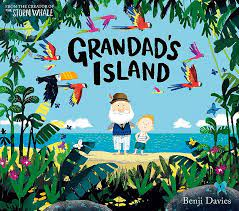 MathsMastering NumberComparison of quantities and part-whole relationshipsNumbers 0-5Recognise, compose, decompose and manipulate 2D and 3D shapesReadingDaily Read Write Inc phonics sessionsActions wordsYear 1 common exception words Read words accurately by blending unfamiliar words WritingGrandad’s IslandCapital lettersSpaces in between wordsFull stopsAdjectives Re-read writing to check that it makes senseSaying out loud what they are going to write Science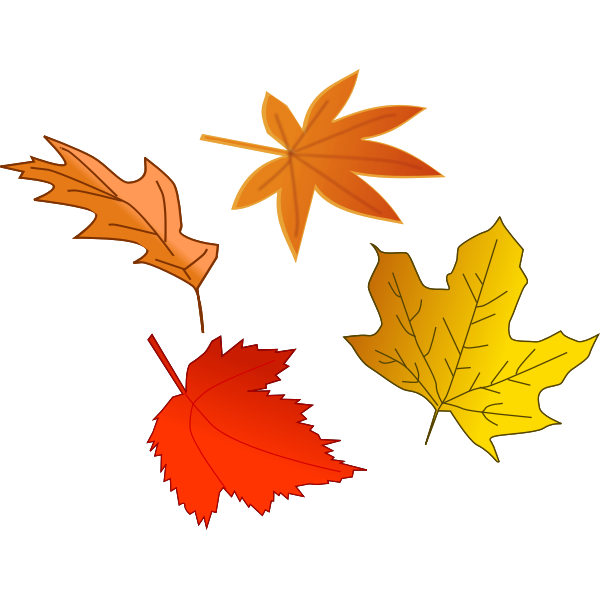 Animals including humansNameLabelDrawLink the 5 senses to the body partHumanitiesWhy is the history of my locality important?Seaside MagicSpittal The DockTrip Making comparisonsAutumn 2 2023 Learning overview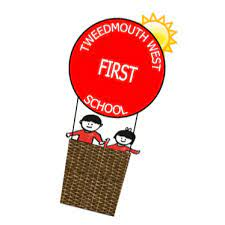 Year 1   Speaking and listening Role playCollaborative discussion Articulate and justify answers Participate in class discussionTo share ideas Religious EducationWhy does Christmas matter to Chrisians?Baby JesusThe Christmas story ComputingProject EvolveSelf Image and IdentityRecognise the use of IT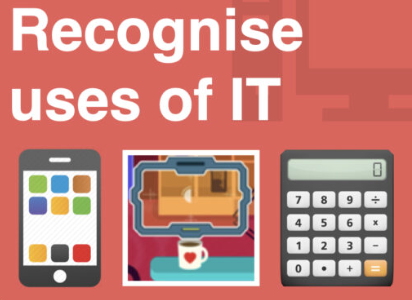 Important dates:Thurs 16th Nov Phonics WorkshopFri 17th Nov Children in Need - Own clothes dayTues 28th Nov Local walk to the DockTues 12th Dec Whole School Fireside NativityWed 13th Dec Whole School Fireside NativityThur 14th Dec Whole School Panto trip MaltingsWed 20th Dec Christmas Dinner Day Thurs 21st Dec Carol Service Fri 22nd Dec Break up for Christmas at 2pmDTMoving christmas cardDesigning Making a working sliderPaintingEvaluating MusicDance, Sing and Play!SingingPlaying the glockenspiel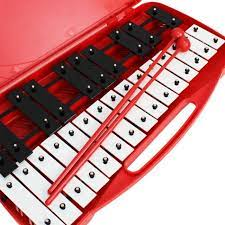 ImprovisationClapping rhythms PEGymnasticsBalanceCoordination Important dates:Thurs 16th Nov Phonics WorkshopFri 17th Nov Children in Need - Own clothes dayTues 28th Nov Local walk to the DockTues 12th Dec Whole School Fireside NativityWed 13th Dec Whole School Fireside NativityThur 14th Dec Whole School Panto trip MaltingsWed 20th Dec Christmas Dinner Day Thurs 21st Dec Carol Service Fri 22nd Dec Break up for Christmas at 2pmPSHE  Keeping safe and managing risk HomeworkReading bookLibrary bookSpellings KIRFs